                                                                                                                                 Преподаватель – Анна ЯшинаВремена года. Весна в произведениях поэтов, художников и композиторов.Многие композиторы писали музыку на тему времен года. Например, у русского композитора Петра Ильича Чайковского есть замечательный фортепьянный цикл «Времена года». Но наибольшую известность приобрели скрипичные концерты «Четыре времени года» венецианского композитора 18-го века Антонио Вивальди. Отрывок из этого произведения послушайте здесь:https://www.youtube.com/watch?v=vn40a4uOdLUВесна – это переход от зимы к лету. Вспомните, что происходит в природе в марте, в апреле и в мае. Прочитайте стихотворения, вырежьте и наклейте подходящую картину.Апрель! Апрель!                                           
На дворе звенит капель.                                                      
По полям бегут ручьи,
На дорогах лужи.
Скоро выйдут муравьи
После зимней стужи.
Пробирается медведь
Сквозь густой валежник.
Стали птицы песни петь.
И расцвел подснежник.С. Я МаршакУж тает снег, бегут ручьи,
В окно повеяло весною…
Засвищут скоро соловьи,
И лес оденется листвою!
Чиста небесная лазурь,
Теплей и ярче солнце стало,
Пора метелей злых и бурь
Опять надолго миновала…А.Н. ПлещеевЛюблю грозу в начале мая,
Когда весенний, первый гром,
Как бы резвяся и играя,
Грохочет в небе голубом.Ф.И.Тютчев А. Куинджи 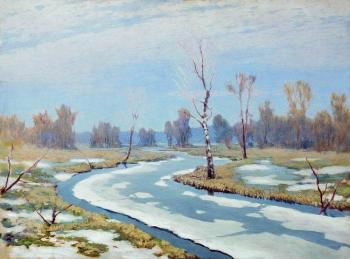  И.С. Остроухов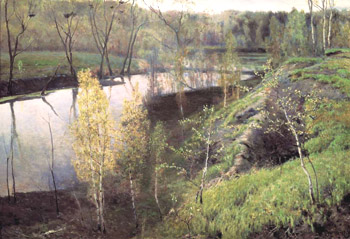  Е. Биткин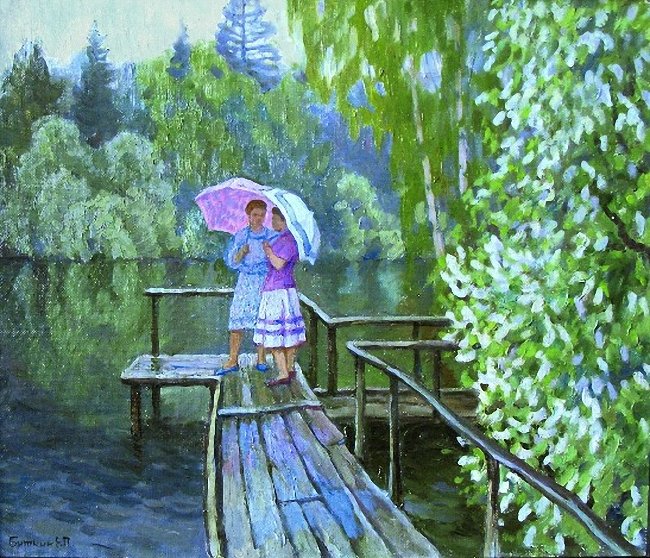 Весна – очень красивое время года. В мае можно любоваться цветением многих деревьев и кустарников, таких как сирень, черемуха, яблоня, вишня. Весной появляются первые цветы: подснежники, ландыши, нарциссы, тюльпаны и другие. Рассмотрите картины известных художников: К. Малевич. Яблони в цвету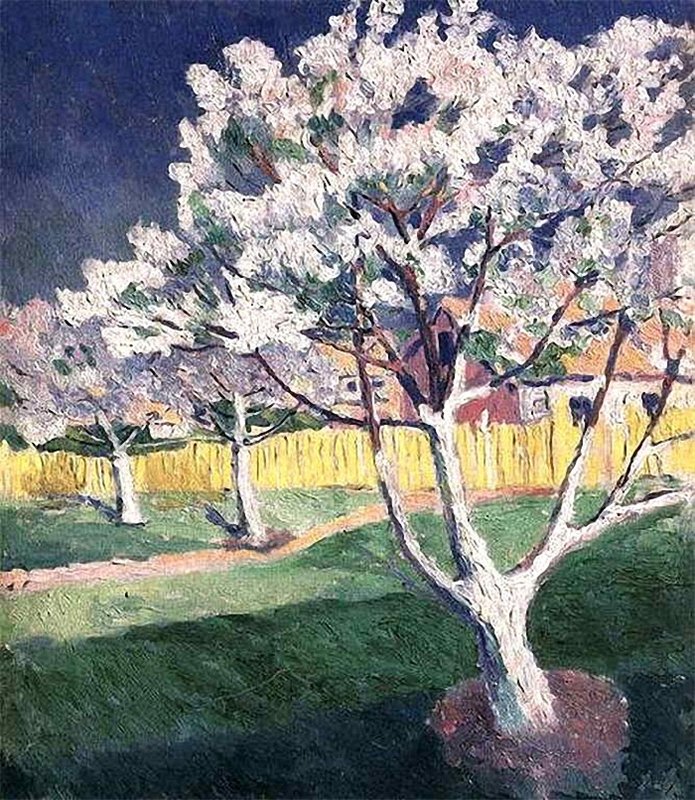  К. Моне. Весна в Живерни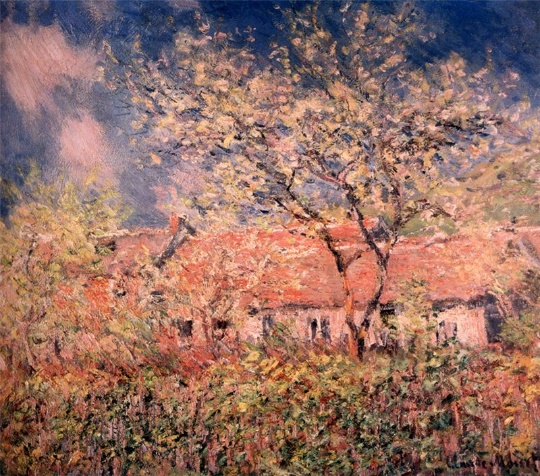  Б. Кустодиев. Сирень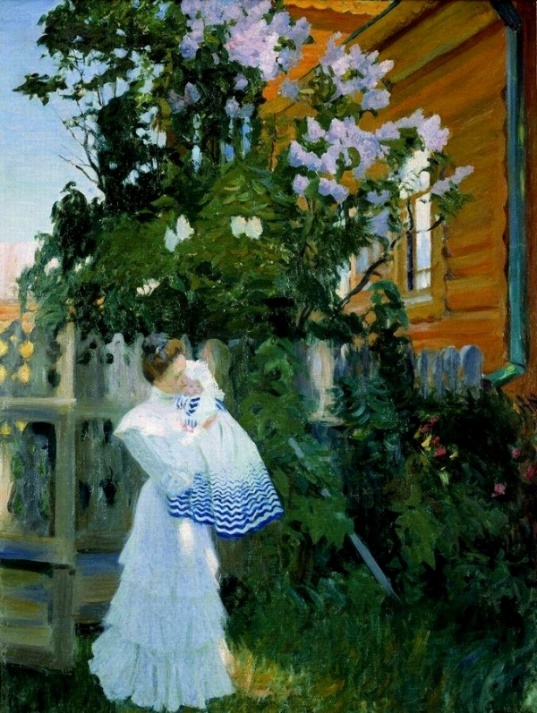 Нарисуйте свой весенний пейзаж.